2016年上海市太阳能学会年会暨协鑫先进技术集成研讨会议程(具体议程以当天公布为准)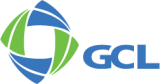 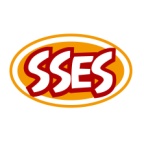 主持人：沈文忠、黄强主持人：沈文忠、黄强主持人：沈文忠、黄强主持人：沈文忠、黄强主持人：沈文忠、黄强时  间报告名称报告名称报告人单位09:00-09:30开幕致辞开幕致辞上海市主管部门领导、协鑫集成领导上海市主管部门领导、协鑫集成领导09:30-10:002016年上海市太阳能学会年度工作报告颁发五星会员奖杯2016年上海市太阳能学会年度工作报告颁发五星会员奖杯王安石上海市太阳能学会10:00-10:30上海太阳能光伏产业发展现状上海太阳能光伏产业发展现状袁  晓上海市太阳能学会、华东理工大学10:30-11:00异质结电池技术及研发异质结电池技术及研发王  琪协鑫集成科技股份有限公司11:00-11:30光伏电站运维市场及收益分析光伏电站运维市场及收益分析吴达成中国可再生能源学会11:30-12:00“光伏+储能”智能化绿色能源“光伏+储能”智能化绿色能源李卫春德国莱茵TUV集团12:00-13:15自助午餐（教室活动中心餐厅）自助午餐（教室活动中心餐厅）自助午餐（教室活动中心餐厅）自助午餐（教室活动中心餐厅）主持人：吴达成、李卫春 主持人：吴达成、李卫春 主持人：吴达成、李卫春 主持人：吴达成、李卫春 主持人：吴达成、李卫春 13:30-14:00协鑫集成金融创新陈剑嵩陈剑嵩协鑫集成科技股份有限公司14:00-14:30n型电池和组件研发进展尹海鹏尹海鹏晶澳太阳能控股有限公司14:30-15:00储能新技术及进展情况温兆银温兆银中国科学院上海硅酸盐研究所15:00-15:30isolar智慧阳光解决方案助力平价上网张跃火张跃火阳光电源股份有限公司15:30-15:50茶  歇茶  歇茶  歇茶  歇15:50-16:20协鑫集成产品和解决方案 徐  平 徐  平协鑫集成科技股份有限公司16:20-16:50光伏系统eHorus智慧云O2O运维管理及数据利用徐传明徐传明航天机电甘肃上航电力运维有限公司16:50-17:20性能领先的背板保护材料顾方明顾方明杭州福膜新材料科技有限公司17:30-19:30协鑫之夜自助晚餐（教师活动中心餐厅）协鑫之夜自助晚餐（教师活动中心餐厅）协鑫之夜自助晚餐（教师活动中心餐厅）协鑫之夜自助晚餐（教师活动中心餐厅）